В соответствии c Федеральным законом от 6 октября 2003 г. № 131-ФЗ «Об общих принципах организации местного самоуправления в Российской Федерации», Уставом Суоярвского муниципального округа, Совет Суоярвского муниципального округа РЕШИЛ:1. Информацию о состоянии и перспективах транспортного обслуживания населения Суоярвского муниципального округа принять к сведению.2. Опубликовать настоящее решение на официальном интернет-портале Суоярвского муниципального округа в информационно-телекоммуникационной сети «Интернет».3. Настоящее решение вступает в силу с момента его принятия. Председатель СоветаСуоярвского муниципального округа     	                                      Н.В. ВасенинаГлава Суоярвского муниципального округа			           Р.В. Петровприложение к решению СоветаСуоярвского муниципальногоокруга от 15.02.2024 № 241Информация об организации транспортного обслуживания населения Суоярвского муниципального округаВ соответствии с Федеральным законом 131-ФЗ «Об общих принципах организации местного самоуправления в Российской Федерации» администрация Суоярвского муниципального округа осуществляет полномочия по организации транспортного обслуживания населения между населенными пунктами в границах Суоярвского муниципального округа.В 2023 году пригородные муниципальные маршруты являлись нерентабельными и непривлекательными для автотранспортных компаний из-за большой удаленности поселков, неудовлетворительного состояния автомобильных дорог, малочисленного и нестабильного пассажиропотока. Эти факторы не позволяют организовать муниципальные маршруты в достаточном количестве и с удовлетворительным уровнем комфорта.	Имеется ряд населенных пунктов, которые вообще не имеют никакого транспортного сообщения, это: п. Суйстамо, п. Вегарус, п. Суоёки, п. Турханваара. Администрация старается решить эту проблему всеми возможными способами. Так ежегодно на постоянной основе проводятся открытые конкурсы на право получения свидетельства об осуществлении перевозок по муниципальным маршрутам регулярных перевозок «Суоярви – Вегарус – Суоярви», «Суоярви – Суоёки – Суоярви», «Суоярви – Леппясюрья», «Леппясюрья – Суоярви» на территории Суоярвского муниципального округа, однако все они признаются несостоявшимися ввиду отсутствия заявок. В течение 2023 года данный конкурс проводился 6 раз, и каждый раз был признан несостоявшимся в связи с отсутствием заявок.            	Для решения проблемы с пассажирскими перевозками Администрация заключала договоры фрахтования транспортного средства. С 2019 по 2022 годы данную услугу оказывал ИП Воробьев А.А. в 2023 году с января по май – ИП Нероуца Ю.Э. Однако оба предпринимателя отказались далее осуществлять пассажирские перевозки по муниципальным маршрутам, ссылаясь на их нерентабельность.	Одной их причин нерентабельности муниципальных рейсов являются нелегальные перевозки. Перевозчики, не имеющие лицензии на данный вид деятельность, а за частую и вовсе не зарегистрированные в органах налоговой службы, осуществляют деятельность по перевозки пассажиров по более низкой стоимости. Более высокая стоимость проезда у легального перевозчика объясняется тем, что ему необходимо делать налоговые отчисления, выплачивать заработную плату водителю, делать отчисления во внебюджетные фонды, а также оборудовать транспортное средство всем необходимым оборудованием, предусмотренным законодательством. Вопрос о нелегальных перевозках неоднократно обсуждался на заседаниях Совета Суоярвского муниципального округа, также направлялись обращения в ОГИБДД ОМВД России «Суоярвское» с просьбой оказать содействие в решение данного вопроса, однако от органов полиции приходили ответы с отказом в возбуждении дела об административном правонарушении. В настоящее время вышеуказанная проблема остается нерешенной.	Вторым фактором, который негативно влияет на осуществление пассажирских перевозок субъектами малого и среднего предпринимательства, является состояние автомобильных дорог общего пользования регионального значения, которые соединяют между собой населенные пункты Суоярвского муниципального округа. По автомобильной дороге «Суоярви – Койриное», на траектории которой проходит муниципальный маршрут «Суоярви – Леппясюрья», ежедневно проходит большое количество большегрузной техник, в частности лесовозы. Ввиду отсутствия на данной автомобильной дороге асфальтового покрытия, в летний период имеется большое количество выбоин, а также присутствует дорожная пыль при малейшем порыве ветра и после проезжающих машин. По информации Министерства по дорожному хозяйству, транспорту и связи Республики Карелия, ремонт автомобильной дороги «Суоярви – Койриное» на планируется в рассматриваемой перспективе, то есть в ближайшие 5-7 лет. В настоящее время активно на помощь Администрации приходит подразделение ГБУ СО «КЦСОН РК» по Суоярвскому муниципальному округу. У маломобильных граждан пожилого возраста есть возможность выехать в г. Суоярви для решения социальных вопросов. 	Транспортные услуги службы «Социальное такси» являются одними из наиболее востребованных у граждан пожилого возраста и инвалидов.
В соответствии с Положением о «Социальном такси» услуга в ГБУ СО «КЦСОН РК» предоставляется на платной основе и предусмотрена для граждан с нарушениями опорно-двигательного аппарата с целью поездки в учреждения социальной сферы.
          Услуга предоставляется гражданам пожилого возраста, семьям, имеющим детей-инвалидов, инвалидам-колясочникам, в том числе передвигающимся с помощью кресла-коляски.Пассажирские перевозки по городу Суоярви осуществляются ИП Воробьевым А.А. на основание свидетельства об осуществлении перевозок по муниципальным маршрутам регулярных перевозок по нерегулируемому тарифу на территории Суоярвского муниципального округа. За 2023 год по данному маршруту перевезено пассажиров порядка 80 тыс. чел. пассажирооборот составил - 1198,4 тыс.пасс./км.  Однако, 15 января 2024 года в администрацию Суоярвского муниципального округа направлено заявления от ИП Воробьева А.А (вх. № 164/СУО от 15.01.2024 года) о прекращении действия свидетельства об осуществлении перевозок по муниципальному маршруту регулярных перевозок по муниципальному маршруту регулярных перевозок  «ж/д Вокзал – Новоселы – ж/д Вокзал» по нерегулируемому маршруту на территории Суоярвского муниципального округа в рамках положений п. 3 ч. 1 ст. 29 с Федерального закона от 13.07.2015 № 220-ФЗ «Об организации регулярных перевозок пассажиров и багажа автомобильным транспортом и городским наземным электрическим транспортом в Российской Федерации и о внесении изменений в отдельные законодательные акты Российской Федерации». Согласно ст.29 части 3 Федерального законно № 220-ФЗ действие свидетельства об осуществлении перевозок по маршруту регулярных перевозок прекращается по истечении девяноста дней со дня поступления заявления о прекращении действия данного свидетельства в уполномоченный федеральный орган исполнительной власти.До истечения указанного срока индивидуальный предприниматель, обратившиеся с таким заявлением, обязан осуществлять регулярные перевозки, предусмотренные данным свидетельством.Таким образом, до 15 апреля 2024 года пассажирские перевозки продолжает осуществлять ИП Воробьев А.А. Далее, Администрация проведет открытый конкурс на право получения свидетельства об осуществлении перевозок по муниципальному маршруту регулярных перевозок и карт маршрута регулярных перевозок по муниципальному маршруту регулярных перевозок «ж/д Вокзал – Новоселы – ж/д Вокзал» по нерегулируемому маршруту на территории Суоярвского муниципального округа.	Также Администрация обращает внимание на наличие железнодорожного сообщения между г. Суоярви и населенными пунктами, указанными в запросе.  Благодаря обращениям Администрации в адрес ОАО «РЖД» в течение 2022 года с просьбой осуществлять остановки для посадки/высадки пассажиров поезда № 160А (В) Петрозаводск – Москва (Москва – Петрозаводск), в настоящее время данный поезд осуществляет остановки на следующих станциях: п. Лоймола, п. Пийтсиеки, п. Райконкоски, п. Леппясюрья.По территории Суоярвского муниципального округа проходят два межмуниципальных маршрута, которые организует Министерство по дорожному хозяйству, транспорту и связи: № 520 Петрозаводск - Суоярви, №521 Петрозаводск – Суоярви – Поросозеро. Данные рейсы выполняет ИП Воробьев А.А. По маршруту «Петрозаводск – Суоярви» пассажирские перевозки до июня 2023 выполняло ГУП РК «Карелавтотранс-Сервис» отправлением с г. Петрозаводск в 7 ч. 05 мин. и 14 ч. 15 мин. и отправлением с г. Суоярви в 10 ч. 30 мин. и в 18 ч. 00 мин. Однако, с июня 2023 года ГУП РК «Карелавтотранс-Сервис» перестало выполнять данные рейсы, ссылаясь на низкий пассажиропоток. Администрация направляла в адрес ГУП РК «Карелавтотранс-Сервис» обращение с просьбой дать разъяснения по поводу отмены вышеуказанных рейсов. ГУП РК «Карелавтотранс-Сервис» в ответ предоставило информацию о нерентабельности данных рейсов. Однако в адрес Администрации поступали обращения граждан с просьбой восстановить рейсы «Петрозаводск – Суоярви» отправлением с г. Петрозаводск в 7 ч. 05 мин. и 14 ч. 15 мин. и отправлением с г. Суоярви в 10 ч. 30 мин. и в 18 ч. 00 мин.Также Администрация направила обращение в адрес Министерства по дорожному хозяйству, транспорту и связи РК (далее – Министерство) с просьбой оказать содействие в решение данного вопроса. От Министерства последовал ответ, что вышеуказанные рейсы являются нерентабельными и их возобновление возможно только при условии выделения дополнительных бюджетных средств. При поступлении информации о срывах или отменах рейсов на межмуниципальных маршрутах администрация Суоярвского муниципального округа направляет письма в Госкомитет Республики Карелия по дорожному хозяйству, транспорту и связи и перевозчику. РОССИЙСКАЯ ФЕДЕРАЦИЯРЕСПУБЛИКА  КАРЕЛИЯ СОВЕТ СУОЯРВСКОГО МУНИЦИПАЛЬНОГО ОКРУГА XX сессия                                                                                             I  созывРЕШЕНИЕ   15.02.2024                                                                                               № 242О состоянии и перспективах транспортного обслуживания населения Суоярвского муниципального округа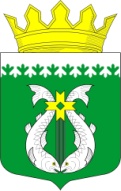 